Association Internationale des chercheurs en Littératures Populaires et Culture Médiatique (LPCM)/ International Research Association in 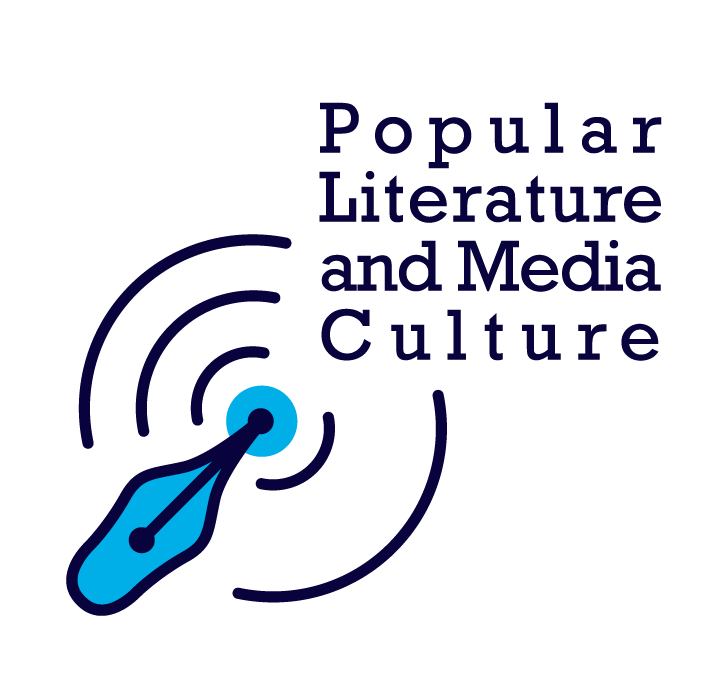 Popular Literature and Media CultureMembership	applicationLast NameFirst NameEmail addressMailing address(NB: Your personal information will not be given out to third parties without your consent.)Establishment or Organization and PositionArea of Research(NB: This information will appear on the association’s website.)Thank you for returning the completed application by email or mail with your membership fee which will be needed to validate your membership to the association’ treasurer: Anaïs Goudmand, 24 rue Eugène Jumin, 75019 Paris.You may also include a copy of your CV which will also appear on the	 website.